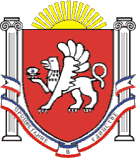 РЕСПУБЛИКА КРЫМНИЖНЕГОРСКИЙ РАЙОННОВОГРИГОРЬЕВСКОЕ СЕЛЬСКОЕ ПОСЕЛЕНИЕ АДМИНИСТРАЦИЯ НОВОГРИГОРЬЕВСКОГО СЕЛЬСКОГО ПОСЕЛЕНИЯПОСТАНОВЛЕНИЕот 07.04.2022 г.                                                                                                 №48с. Новогригорьевка«О признании утратившим силу постановления                                                                         администрации Новогригорьевского сельского поселения                                                                                            от 28.11.2016 г. №157.В соответствии с Федеральным законом от 06 октября 2003 года № 131-ФЗ «Об общих принципах организации местного самоуправления в Российской Федерации», Уставом муниципального образования Новогригорьевское сельское поселение Нижнегорского района Республики Крым, с целью приведения в соответствие с Бюджетным кодексом Российской Федерации нормативно-правовых актов, администрация Новогригорьевского сельского поселения Нижнегорского района Республики Крым                                                                  ПОСТАНОВЛЯЕТ:1.Признать утратившим силу постановление администрации Новогригорьевского сельского поселения от 28.11.2016 г. №157 «Об утверждении порядка осуществления внутреннего финансового контроля и внутреннего финансового аудита на территории Новогригорьевского сельского поселения».                  2.Постановление вступает в силу с момента его подписания.                                                     3. Настоящее постановление разместить на информационной доске  администрации Новогригорьевского сельского поселения по адресу: с.Новогригорьевка, ул.Мичурина, 59, а также на официальном сайте администрации Новогригорьевского сельского поселения Нижнегорского района Республики Крым http://novogrigor-adm91.ru /                                                                                                         4. Контроль за исполнением данного постановления оставляю за собой.Глава администрацииНовогригорьевского сельского поселения					А.М.Данилин 